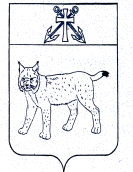 ПРОЕКТАДМИНИСТРАЦИЯ УСТЬ-КУБИНСКОГОМУНИЦИПАЛЬНОГО ОКРУГАПОСТАНОВЛЕНИЕс. Устьеот                                                                                                                             №О создании Молодежного совета при администрации Усть-Кубинского муниципального округа	В соответствии с Конституцией Российской Федерации, Федеральным законом от 6 октября 2003 года № 131-ФЗ «Об общих принципах организации местного самоуправления в Российской Федерации», ст. 42 Устава округа администрация округаПОСТАНОВЛЯЕТ:Утвердить Положение о Молодежном совете при администрации Усть-Кубинского муниципального округа согласно приложению 1 к настоящему постановлению.Утвердить состав Молодежного совета при администрации Усть-Кубинского муниципального округа согласно приложению 2 к настоящему постановлению.Контроль за исполнением постановления возложить на заместителя главы администрации округа, начальника отдела культуры, туризма и молодежи администрации округа Комарову Е.Б.Настоящее постановление вступает в силу со дня его официального опубликования.Глава округа                                                                                                      И.В. БыковПОЛОЖЕНИЕо молодежном совете при администрации Усть-Кубинского муниципального округаОбщие положенияМолодежный совет при администрации Усть-Кубинского муниципального округа (далее – Совет) – добровольный, самоуправляемый, консультативно-совещательный коллегиальный орган представителей молодежи, созданный при администрации округа и осуществляющий деятельность по стимулированию и поддержке участия молодежи в социально-экономическом, политическом и культурном развитии муниципального округа.Совет в своей деятельности руководствуется Конституцией Российской Федерации, законодательством Российской Федерации и Вологодской области, Уставом Усть-Кубинского муниципального округа, а также настоящим Положением.Совет осуществляет свою деятельность на общественных началах.Цели и задачи СоветаЦели Совета:-создание условий для успешной социализации и эффективной самореализации молодежи, ее вовлечения в совместную деятельность с органами местного самоуправления;	-укрепление потенциала молодежи и его использования в интересах Усть-Кубинского муниципального округа.	2.2. Задачи Совета:	-взаимодействие с органами местного самоуправления, общественными объединениями, бизнес-сообществом по решению актуальных вопросов, поступающих от молодежи;	-участие в экспертизе муниципальных правовых актов органов местного самоуправления округа;	-участие в разработке предложений по организации мероприятий на территории округа в различных сферах;	-проектная деятельность по направлениям работы Совета;	-мониторинг ситуации и формирование решений актуальных проблем округа;	-участие в обсуждении и оценке муниципальных программ округа по различным сферам;	-внесение предложений и рекомендаций по решению вопросов, связанных с реализацией молодежной политики, в органы местного самоуправления округа;	-участие членов Совета в комиссиях муниципального уровня в качестве общественных наблюдателей;	-популяризация деятельности Совета.	2.2. Совет от своего имени принимает решения, обращения и заявления, которые носят рекомендательный характер.Полномочия СоветаСовет для выполнения возложенных на него задач:Вносит в установленном порядке на рассмотрение главы округа предложения по вопросам, относящимся к компетенции Совета.Запрашивает и получает через представителя администрации Усть-Кубинского муниципального округа, являющегося членом Совета, в установленном порядке от органов местного самоуправления округа и организаций информацию и материалы, не носящие закрытый характер, необходимые для решения вопросов, относящихся к компетенции Совета.Формирует при необходимости временные рабочие группы, привлекает соответствующих специалистов по вопросам компетенции Совета.Заслушивает доклады и отчеты членов Совета по вопросам компетенции Совета.Осуществляет иные полномочия, необходимые для реализации целей и задач, поставленных перед Советом.Порядок формирования и состав СоветаСостав Совета утверждается постановлением администрации округа сроком на 2 года.Совет создается в составе не менее 7 человек.Совет состоит из:-председателя Совета, который избирается из числа членов Совета, на заседании Совета простым большинством голосов открытым голосованием;-секретаря Совета, который избирается из числа членов Совета, на заседании Совета простым большинством голосов открытым голосованием;-заместитель руководителя Совета, который избирается из числа членов Совета, на заседании Совета простым большинством голосов открытым голосованием;-членов Совета, курирующих различные направления деятельности, такие как «Молодежная политика», «Спорт», «Культура», «Образование», «Сельское хозяйство» и др.4.4. В состав Совета могут входить:-представители молодежи, обучающейся в учебных заведениях, учреждениях культуры, спорта и дополнительного образования, расположенных на территории округа;	-представители работающей молодежи;	-представители молодежного актива Усть-Кубинского муниципального округа.	4.5. Членом совета может быть гражданин Российской Федерации в возрасте не моложе 18 лет и не старше 40 лет, постоянно или преимущественно проживающий на территории Усть-Кубинского муниципального округа.	4.6.  Члены Совета:	-независимо от порядка и срока вхождения в состав Совета обладают равными правами и обязанностями;	-обязаны регулярно посещать заседания Совета, рабочие совещания Совета, выполнять решения Совета, а также поручения председателя Совета;	-осуществляют свою деятельность в Совете безвозмездно на общественных началах.	4.7. Внесение изменений в персональный состав Совета осуществляется постановлением администрации округа.	4.8. Выведение из состава Совета осуществляется постановлением администрации округа исключительно в следующих случаях:	-на основании ходатайства не менее 2/3 членов Совета (основанием для подобного ходатайства является систематическое невыполнение членом Совета своих обязанностей, установленных абзацем третьим пункта 4.6 настоящего Положения;	-личное заявление члена Совета.Организация работы СоветаЗаседания Совета с участием заместителя главы округа, курирующего вопросы молодежной политики, проводятся по мере необходимости, но не реже двух раз в год.Рабочее совещание Совета проводится по мере необходимости, но не реже одного раза в квартал.Заседание, рабочее совещание Совета являются правомочными, если на нем присутствуют не менее ½ членов, входящих в состав Совета.Совет собирается по инициативе председателя Совета, простого большинства списочного состава членов Совета, заместителя главы округа, курирующего вопросы молодежной политики.Повестка заседания Совета формируется председателем Совета на основе решений Совета, предложений членов Совета и утверждается на заседании Совета.Подготовка вопросов, внесенных в повестку дня заседания Совета, осуществляется членами Совета.Решения Совета принимаются большинством голосов присутствующих на заседании членов Совета, носят рекомендательный характер и оформляются протоколом.Порядок внесения изменений и дополнений в настоящее ПоложениеПри необходимости изменения и дополнения в Положение вносятся на заседании Совета по предложению не менее ½ членов Совета, утверждаются постановлением администрации округа и доводятся до сведения всех членов Совета.Порядок прекращения деятельности СоветаСовет распускается постановлением администрации округа.Состав Молодежного совета при администрации Усть-Кубинского муниципального округаУТВЕРЖДЕНОпостановлением администрации округа от ___________ № ___(приложение 1)УТВЕРЖДЕНпостановлением администрации округа от ____________ № ____(приложение 2)№п/пФамилия, имя, отчествоДолжность в Совете/направление  работе1Субботина Ольга НиколаевнаПредседатель Совета2Нючев Олег ВитальевичЗаместитель председателя Совета3Смирнова Марина СергеевнаСекретарь Совета4Долганова Мария АлександровнаЧлен Совета/Культура5Шаганова Анна АндреевнаЧлен Совета/Волонтерство6Курепина Крестина РуслановнаЧлен Совета/Образование7Петухов Сергей АндреевичЧлен Совета/Спорт